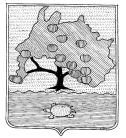 КОМИТЕТ ПО УПРАВЛЕНИЮ МУНИЦИПАЛЬНЫМ ИМУЩЕСТВОМ МУНИЦИПАЛЬНОГО ОБРАЗОВАНИЯ «ПРИВОЛЖСКИЙ РАЙОН» АСТРАХАНСКОЙ ОБЛАСТИРАСПОРЯЖЕНИЕот 01.09.2020г. № 1253          с. НачаловоО назначении новой даты проведения аукционовв отношении земельных участков, расположенных на территории Приволжского района Астраханской области,отложенных распоряжениями Комитетапо управлению муниципальным имуществоммуниципального образования «Приволжский район»от 21.04.2020г. № 668, №667, № 669, №700, от 29.04.2020г. №735, от 03.06.2020г. № 834, от 05.08.2020г. № 1101.       В соответствии с Постановлениями Правительства Астраханской области от  16.05.2020г. № 220-П, от 16.07.2020 № 311-П "О внесении изменений в постановление Правительства Астраханской области от 04.04.2020 №148-П", руководствуясь ст. 39.11, 39.18 Земельного кодекса Российской Федерации, ст. 63,64 Устава муниципального образования «Приволжский район», Положением о Комитете по управлению муниципальным имуществом муниципального образования «Приволжский район» Астраханской области,       1. 	Назначить дату проведения открытого аукциона на право заключения договора аренды по следующим земельным участкам:         1.1. На 07 сентября 2020 года  10.00ч. Лот № 1 - земельный участок, расположенный по адресу: Астраханская область, Приволжский район, с. Карагали, ул. Гагарина, з/у 14 г с кадастровым номером 30:09:130301:253.       1.2. На 07 сентября 2020 года 10.00ч. Лот № 2 - земельный участок, расположенный по адресу: Астраханская область, Приволжский район, с. Карагали, ул. Гагарина, з/у 9 а с кадастровым номером 30:09:130301:254.       1.3. На 07 сентября 2020 года 10.00ч. Лот № 3 -  земельный участок, расположенный по адресу: Астраханская область, Приволжский район, с. Карагали, ул. Народная, з/у 17 а с кадастровым номером 30:09:130317:439.       1.4. На 08 сентября 2020 года 10.00ч. Лот № 1 - земельный участок, расположенный по адресу: Российская Федерация, Астраханская область, Приволжский муниципальный район, Сельское поселение Яксатовский сельсовет, в 0,5 км севернее с. Яксатово в 50 м восточнее правого берега ерика Армянка с кадастровым номером 30:09:140204:132.      1.5. На 08 сентября 2020 года 14.00ч. Лот № 1 - земельный участок, расположенный по адресу: Российская Федерация, Астраханская область, Приволжский муниципальный район, Сельское поселение село Карагали, Карагали село, Светлая улица, з/у 31 с кадастровым номером 30:09:130302:344.      1.6. На 14 сентября 2020 года 10.00ч. Лот № 1 - земельный участок, расположенный по адресу: Астраханская область, Приволжский район, с. Началово, мкр. Придорожный, 21 с кадастровым номером 30:09:050602:1367.      1.7. На 14 сентября 2020 года 11.00ч. Лот № 1 - земельный участок, расположенный по адресу: Астраханская область, Приволжский муниципальный район, п. Новоначаловский,              ул. Началовское шоссе, з/у 2 с кадастровым номером 30:09:050601:6018.      1.8. На 14 сентября 2020 года 14.00ч. Лот № 1 - земельный участок, расположенный по адресу: Астраханская область, Приволжский район, с. Осыпной Бугор, ул. Олимпийская, 1 с кадастровым номером 30:09:100103:450.      2. 	Назначить дату проведения открытого аукциона по продаже в собственность по следующим земельным участкам:        2.1. На 08 сентября 2020 года 11.00ч. Лот № 1 - земельный участок, расположенный по адресу: Астраханская область, Приволжский район, с. Растопуловка, ул. Цветочная, 8 с кадастровым номером 30:09:010106:151.      3. Опубликовать настоящее распоряжение в общественно-политической газете «Приволжская газета» и на официальных сайтах torgi.gov.ru, kumi-priv.ru. Председатель комитета                                                                                            Р.И. Усманов